ОК-3 Уровни организации живой природыБиосферныйсовокупность отношений между всеми организмами на Земле (совокупность биогеоценозов)Биогеоценотический1взаимоотношения между организмами, которые обитают на одной территории (совокупность популяций разных видов)Популяционно-видовойПопуляция2  и вид3 Организменныйодноклеточные и многоклеточные организмыКлеточныйПрокариоты4 и эукариоты5 Молекулярный Молекулы белков, липидов, углеводов, нуклеиновых кислотНекоторые авторы выделяют еще уровни организации:Тканевый – совокупность клеток, имеющих одинаковое строение и выполняющих одинаковые функцииОрганный – рассматривает строение и функции органовСистемный – рассматривает системы органов, которые образуют органы, выполняющие сообща какую-то одну функциюБиогеоценоз1 – исторически сложившаяся территория или акватория с расположенными на ней совокупностью живых организмов и абиотических факторов, находящихся во взаимодействии и объединенные круговоротом веществ.Популяция2 - совокупность особей одного вида, обитающих на одной территории.Вид3 – совокупность особей, сходных по внешнему, внутреннему строению, поведению, физиологическим процессам, способные свободно скрещиваться и давать плодовитое потомство.Прокариоты4 – доядерные организмы, генетический материал которых имеет вид кольцевой ДНК, расположенный в цитоплазме.Эукариоты5 – организмы, имеющие оформленное ядроОК-4 Клеточная теория. Клетка – единица живогоЦитология – наука, изучающая строение, химический состав, процессы жизне-  деятельности и размножения клетки, а также ее происхождение и эволюциюОсновные этапы развития знаний о клеткеОсновные положения современной клеточной теории  Клетка – универсальная единица всего живогоКлетки всех живых организмов принципиально сходны по своему строению, функции и химическому составуКлетки размножаются только путем деления исходной клетки («клетка от клетки») Клетки хранят, перерабатывают и реализуют генетическую информациюКлетки многоклеточных организмов образуют ткани, из тканей состоят органы. Жизнь организма в целом обусловлена взаимодействием составляющих его клеток Благодаря деятельности клеток в сложных организмах осуществляются рост, развитие, обмен веществ и энергии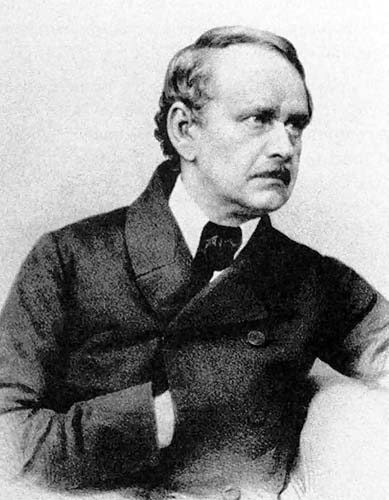 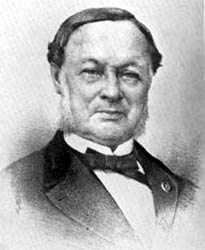                Т. Шванн (1810 - 1882)                                   М. Шлейден (1804 - 1881)ДатаСобытие1590З. Янсен изобрел микроскоп1609-1610Г. Галилей усовершенствовал микроскоп 1665Р. Гук впервые увидел в пробке ячейки, которым дал название «клетка»1680А. ван Левенгук рассмотрел и описал эритроциты, сперматозоиды. Основоположник микроскопии1826К. Бэр открыл яйцеклетки птиц и животных1831-1833Р. Броун описал ядро1838 - 1839М. Шлейден и Т. Шванн  - клеточная теория1855Р. Вирхов дополнил клеточную теорию положением «клетка от клетки» 1887 - 1900Усовершенствование микроскопа и методов фиксации и окрашивания1931Э. Руске и М. Кноль сконструировали электронный микроскоп1946Начало широкого применения электронного микроскопа в цитологии